Piątek, 15.05.2020 r.Dzień dobry! Wszystkich serdecznie witamy i do zabawy zapraszamy!Na początek proponujemy masażyk wg treści wiersza  „Co robią różni ludzie?” Rodzic na plecach dziecka wykonuje różne ruchy odpowiednio do treści wierszyka.Stolarz młotkiem stuka (stukanie jedną lub dwiema rękami zaciśniętymi w pięść)Lekarz w plecy puka (delikatne pukanie palcami)Kucharz w garnku miesza (koliste ruchy płaską dłonią lub pięścią)Praczka pranie wiesza (delikatne szczypanie)Rolnik grabi siano („grabienie” palcami obu rąk z góry na dół)Muzyk gra co rano (naśladowanie ruchów pianisty)I ja też pracuję (wskazywanie na siebie)Obrazek maluję (dowolne kreślenie palcami na plecach partnera).W tym tygodniu poznajemy różne zawody. Ciekawe, czy odgadniecie wszystkie zagadki?• W dzień i w nocy pracuje, chorym leki przepisuje. (lekarz) • Ma biały fartuch – jak lekarz, ale nie leczy – wypieka. (piekarz) • Choć to nie rolnik, lecz rolę ma, często w teatrze lub w filmie gra. (aktor) • Kto o coś dzieci codziennie pyta i sprawdza zadania w ich zeszytach? (nauczyciel) • Igła, nici i nożyce to jej dzielne pomocnice. Najpierw kroi, potem zszywa, czy już wiesz, jak się nazywa? (krawcowa) • Chodzi z dużą torbą i z tego jest znany, że nosi przekazy, listy, telegramy. (listonosz)• Kto na skrzyżowaniu bez obawy staje, bo ręką zatrzyma auta i tramwaje? (policjant) • Pracuje głęboko pod czarnym sufitem, ludzie palą skarby przez niego zdobyte. (górnik) • Jaki zawód ma ten pan, co naprawi każdy kran? (hydraulik) • Jak się nazywa taki lekarz, którego pacjent głośno szczeka? (weterynarz)Bardzo dobrze Wam poszło  Znamy już wiele zawodów to pobawmy się wykorzystując niektóre z nich:„Trening żołnierza” , czyli „na – pod – za” – ruchowa zabawa dydaktyczna z rodzicem. Kształtowanie pojęć: na, pod, za. Każde dziecko ma mały kocyk lub chustę i wykonuje kolejne polecenia rodzica: wejdź pod kocyk, stań na kocyku, kucnij za mną, stań przed kocem itp. „Jak w lusterku u fryzjera” – zabawa ruchowa naśladowcza. Rodzic z dzieckiem stoją naprzeciwko siebie Rodzice podają jakiś ruch, który dziecko odtwarza. Następuje zamiana ról (dziecko podaje ruch, a rodzic go odtwarza).Poćwiczmy spostrzegawczość i zabawmy się w „Co zgubiła kucharka? ”. Przygotujcie razem z rodzicem 5-6 przedmiotów z kuchni np. chochlę, łyżkę, sitko, widelec, obieraczkę do warzyw itp. Zabawa: dziecko siedzi na dywanie-rozkładamy przed dzieckiem w/w przedmioty. Dziecko zasłania oczy, Rodzic chowa jeden z przedmiotów, zadaniem dziecka jest odgadnąć czego brakuje. Zabawę powtarzamy kilka razy ☺„Pomoc dla malarza”- zabawa w rytmy. Malarz układał swoje farby według pewnego wzoru, pomóżmy mu mówiąc, jaka farba powinna być na miejscu znaku zapytania:          ?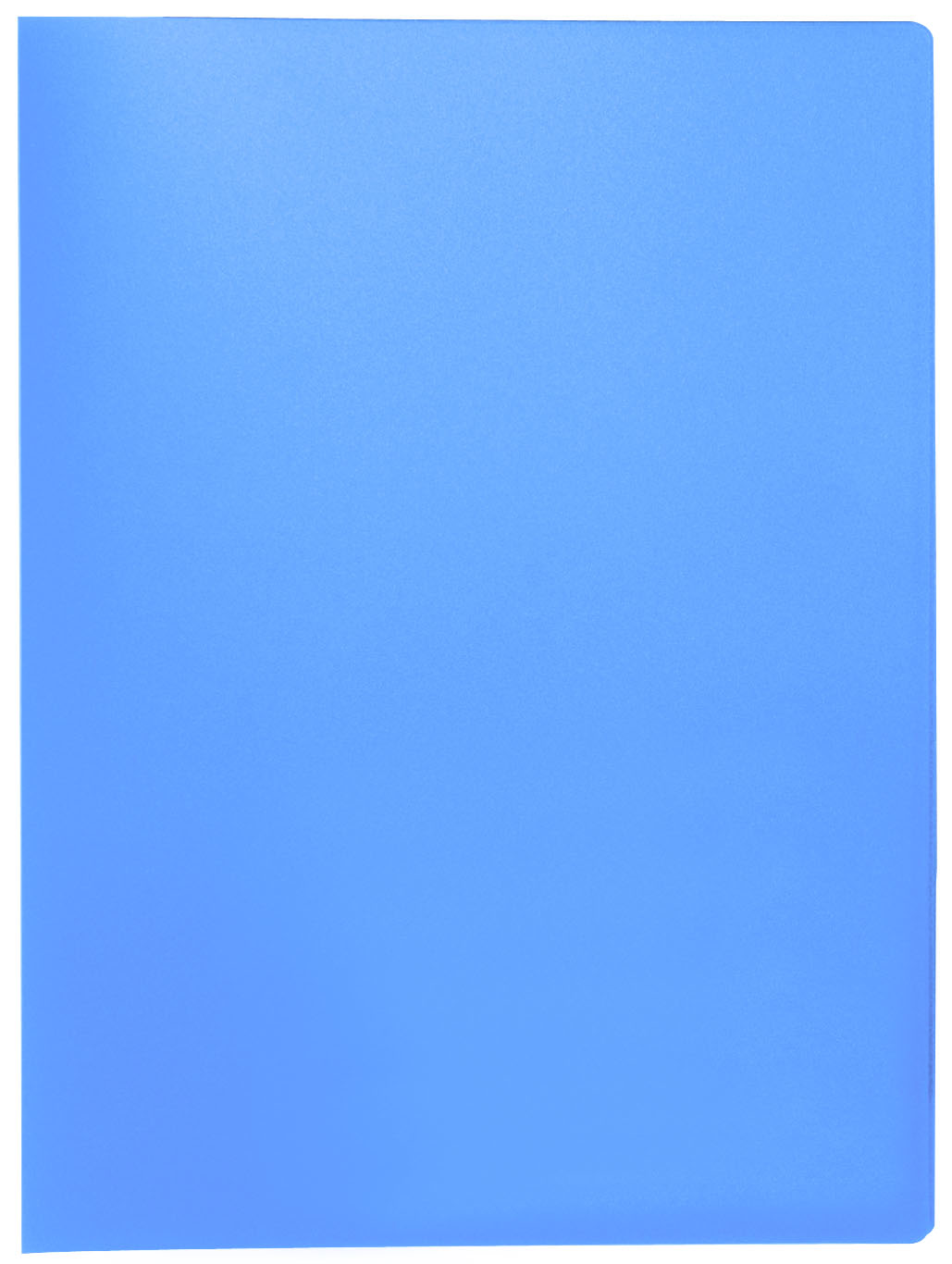 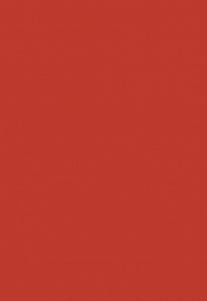 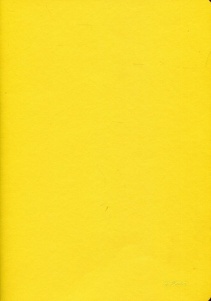   ?      ?Super!Poznajcie chłopca i jego siostrę z opowiadania:„Kim zostanę, gdy dorosnę?  Wybór trudny – ważne,  żeby zawód nie był nudny!”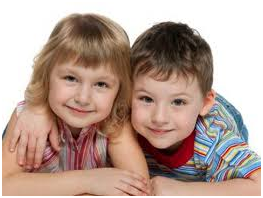              Witajcie! Mam na imię Piotrek. Mam prawie pięć lat i chodzę do przedszkola. Mam siostrę, trochę niezwykłą – bliźniaczkę. Urodziliśmy się tego samego dnia. Moja siostra ma na imię Ania. Któregoś popołudnia, kiedy budowaliśmy z klocków, mama zapytała, kim chcielibyśmy być w przyszłości. Zaczęliśmy na zmianę wykrzykiwać i  wymieniać zawody, jakie znamy: piosenkarka, strażak, tancerka, piłkarz, ogrodniczka, kucharz... Nie mogliśmy się zdecydować, który wybrać. Jest przecież tyle ciekawych zawodów… A wy, jakie zawody znacie? Który najbardziej wam się podoba? Czy wiecie już, kim chcielibyście zostać w przyszłości?Wymieńcie zawody, jakie znacie, na pewno jest ich dużo Na następnej stronie zadanie dla chętnych- dopasuj przybory do odpowiedniej osoby.Chętnie poznamy Wasze marzenia, więc proponujemy, abyście wykonali pracę plastyczną pt.: „Kim będę, gdy dorosnę”. Wykonajcie pracę dowolną techniką, niech będzie ilustracją Waszego marzenia dotyczącego zawodu, jaki chcielibyście wykonywać w przyszłości.  Może być również kolorowanka-  www.e-kolorowanki.eu/zawody  .     Miłego weekendu Bawcie się dobrze!Wykorzystano materiały ze strony blizejprzedszkola.pl 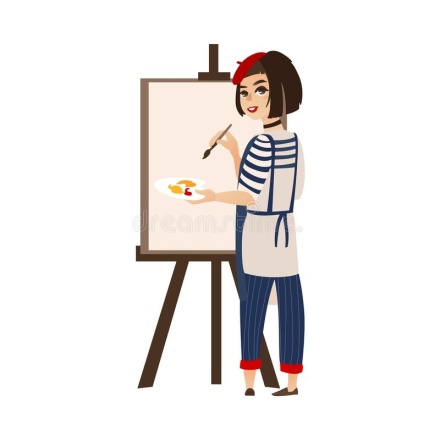 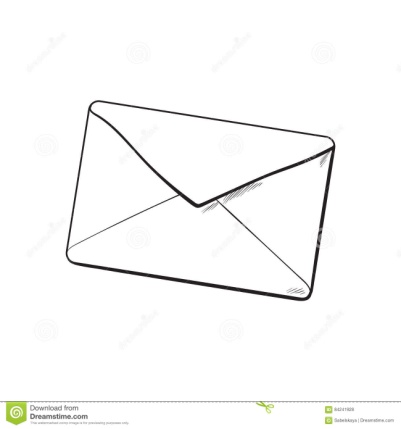 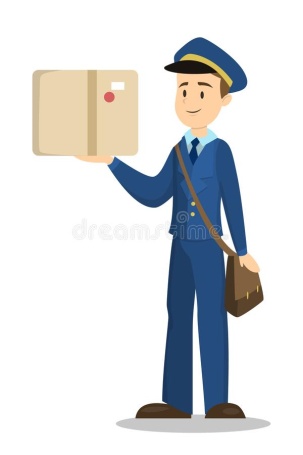 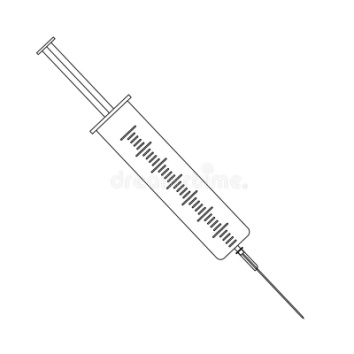 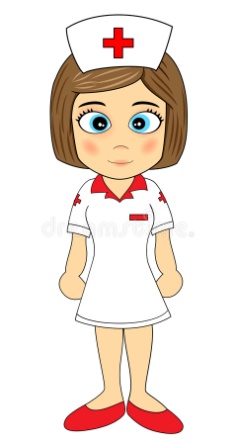 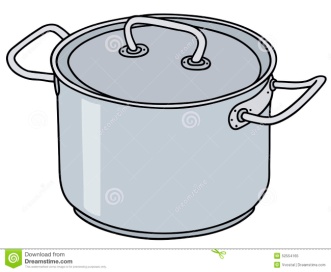 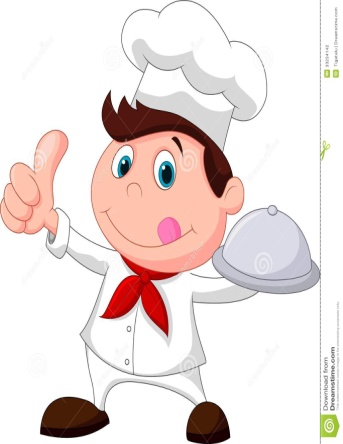 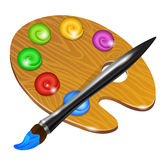 Obrazki ze strony: www.dreamstime.com 